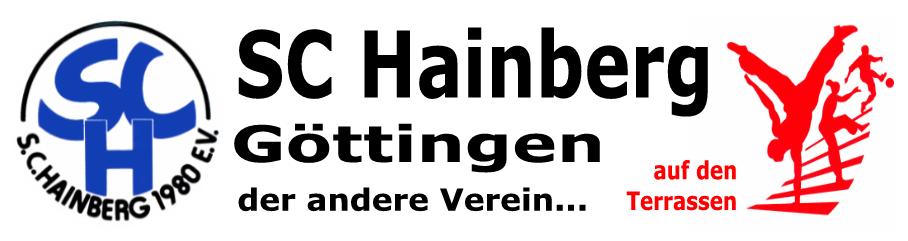 24.07. – 28.07.23 / (10.00 – 16.00Uhr) / Treffpunkt: SC Hainberg, Bertha-von-Suttner-Str.2, 37085 ANMELDUNG – РЕЄСТРАЦІЯ – ЗаявлениеFür Mädchen und Jungen von 7 bis 13 Jahren - Для дівчат та хлопчиків від 7 до 13 років - Для девочек и мальчиков от 7 до 13 лет.________________________________________________________________________________ Vor-/Nachname – Ім’ я та Прізвище – Имя /Фамилия ________________________________________________________________________________ Str. + Hausnr. – Вулиця і номер будинку – Улица + номер дома ________________________________________________________________________________ PLZ + Ort – Поштовий індекс і місто – Индекс + Местонахождения _____________________________________________________________________________ geboren am – Дата народження дитини – дата рождения Alter – въз0раст – возраст________________________________________________________________________________Anmeldung unter:lars.willmann@sc-hainberg.de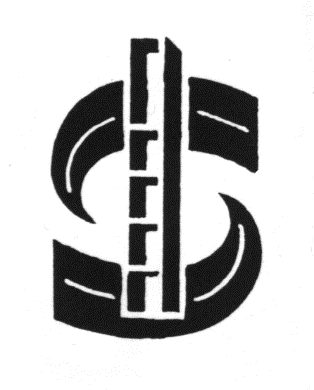 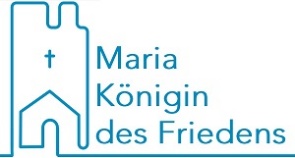 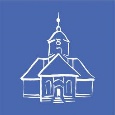 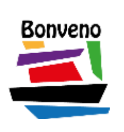 